LISTA DE ÚTILES ESCOLARES 2021CICLO BÁSICOCURSO: 3º BÁSICOANEXO1.- Protocolo Cuadernos.2.- Material Evaluación Formativa.La Evaluación formativa es un enfoque de evaluación definido por su propósito, que consiste en orientar la enseñanza y el aprendizaje para tomar decisiones, y no por los instrumentos o actividades evaluativas que utiliza. Lo central en evaluación formativa es la reflexión y el uso pedagógico de los resultados de aprendizaje.La evaluación formativa pone al estudiante en el centro, dándole un rol activo en el desarrollo de los aprendizajes, guiado por el adulto responsable de la educación: el profesor.Desde el  2018,  hemos sociabilizado  estas metodologías con las respectivas directivas de curso, con el fin de colaborar en la organización del material.Para continuar realizando  de manera más efectiva este tipo de evaluación seguiremos  utilizando distintas estrategias, para lo cual solicitamos:Cada estudiante tiene que contar con:Pizarra individual acrílica (30 x 40 cm), sin bordes metálicos. Plumón para pizarra y un pequeño borrador en su estuche.Tarjetas ABCD. Set de 4 tarjetas de 7 x 11 cms. Todas plastificadas.Letra de color negro o blanco: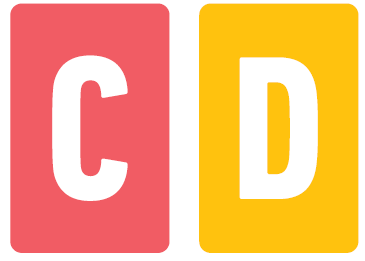 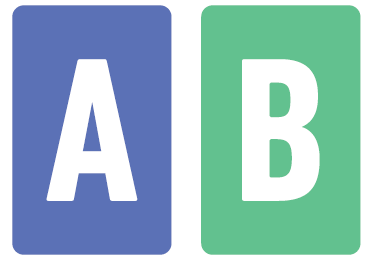 Fondo de color: A…azul                             B…verde                             C…rojo                             D…amarilloTarjetas de aprendizaje. Set de 3 tarjetas de 5 x 15 cms. de largo.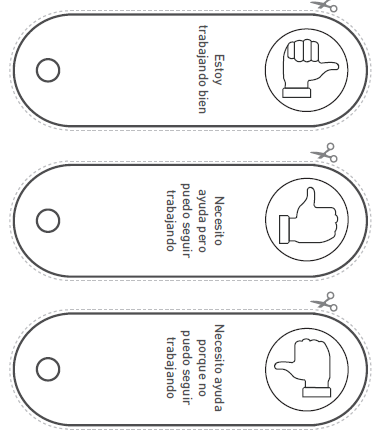 Letra en color negro.Fondo de color: dedo hacia arriba…verde.                             dedo hacia el lado…amarillo.                             dedo hacia abajo….rojo.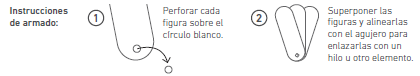 Para el curso: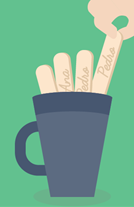 Palitos de helado con nombres de los alumnos/as. Dentro de una cajita o tarro.Luces de aprendizaje. Set de vasos uno color verde, otro rojo y uno amarillo.Este se utiliza para trabajos grupales. 10 de cada color.Más información: www.agenciaeducacion.clINFORMACIÓN IMPORTANTE PARA EL INICIO DE AÑO1.-UNIFORME DEL COLEGIOInformamos que el uniforme oficial del establecimiento  lo podrá encontrar en la pág. web www.colegiopatrona.cl, uniforme 2021.Informamos que no se aceptará ninguna modificación referida al uniforme oficial del colegio, rogamos tomar en cuenta con el fin de no incurrir en dobles gastos. Por este año habrá flexibilidad en el uso del uniforme escolar como en el de Educación Física entendiendo las necesidades y/o dificultades que puedan tener las familias una vez retornemos a las clases presenciales. Será importante ir avisando a inspectoría esta situación.Es importante considerar, que por temas de prevención y cuidados de la salud en tiempos de COVID, podremos considerar el uso de ropa de calle para recambio.2.-Agenda o cuaderno blanco.Uso de la agenda escolar oficial diseñada por el Centro General de Padres  y apoderados  será obligatorio desde 1º a 6º básico.  Considerando el criterio de austeridad para este año lectivo,    no se venderá la agenda 2021, por esto los alumno/as podrán utilizar la agenda escolar adquirida el  2020 o  un cuaderno con forro blanco. Paralelamente seguiremos utilizando la plataforma classroom.3.-Uso de delantal De  1°  a 4° Básico:Niños: uso de cotona beige                   Niñas: uso de delantal del colegio. Para las damas y varones delantal blanco para el uso en laboratorio de Ciencias.4.-Es obligación del estudiante presentarse diariamente con todos sus materiales (libros, cuadernos, estuche completo, etc.)  según horario de clases. 5.-INICIO DE CLASES 2021: jueves 4 de marzo, vía on line.ASIGNATURA MATERIALES LENGUAJE1 cuaderno 100 hojas, college caligrafía horizontal.  Forro color rojo.1 cuaderno 100 hojas, college  caligrafía horizontal.  Forro color amarillo. Dictado.Caligrafía formato vertical, marca  CALIGRAFIX, 2° Básico. (Utilizado el 2020)1 Diccionario escolar.Lectura complementaria: (Con estas lecturas partiremos el primer periodo) La primera lectura será “La bruja bella y el Solitario”, Alfaguara.        La segunda lectura será    “El gallito Jazz”, SM.INGLÉSCuaderno  de 80 hojas, college, caligrafía horizontal. Forro color naranjo.Texto: “ Happy Campers 2“( Macmillan ), el mismo utilizado el año pasado. MATEMÁTICA1 cuaderno 100 hojas, cuadro grande, formato universitario.  Forro color azul.Set de bloques multibase compuesto por cubo de mil, centenas, decenas y unidades en caja. (utilizados  año anterior)HISTORIA1 cuaderno 100 hojas, college, caligrafía horizontal.  Forro color café.RELIGIÓN1 cuaderno 80 hojas, college, caligrafía horizontal.  Forro color morado.CIENCIAS NATURALES1 cuaderno 100 hojas, college, caligrafía horizontal.  Forro color verde.1 delantal blanco ( para laboratorio)1 lupa con mango plástico de 7,5 o 8,0 cm de diámetro. MÚSICA1 cuaderno college de 80 hojas, cuadro grande, forro celeste.Según las inquietudes personales del alumno/a  y lo que se tenga en la casa, puede ser : *Metalófono cromático, se sugiere de 25 notas. *Teclado eléctrico, se sugiere de 49 teclas. ED. FÍSICA Buzo del colegio.2  poleras del colegio azul. Diseño del colegio.Zapatillas deportivas.Bolsa donde deben ir los materiales de la clase.Toalla individual.Materiales para las clases, los que pueden ser reemplazados por otros similares:1 cinta masking tape.4 cintas de goma eva o cartón (46 cm. largo y 5 cm. ancho aproximadamente).1 set de 3 pelotas de tenis o similar (que den bote)4 vasos plásticos.1 balón de goma que de bote (los simples del supermercado)1 colchoneta o mat de yoga (opcional)4 pelotitas de calcetín1 bolsa de 100 globos1 cuerda individual para saltarARTES VISUALES Y TECNOLOGÍA2 blocks dibujo chico Nº 10.2 block cartulina color.1 individual plástico, marcado con nombre y curso.4 pliegos de papel kraf, grande y grueso, sin nombre  (doblado en 4)1 masking – tape.  1 carpeta rosada tamaño oficio con acoclip (nombre y curso, año 2020).ORIENTACIÓN1 cuaderno 40 hojas chico, cuadro grande, sin espiral.  Forro blanco.CAJA MATERIALESLos materiales que se indican a continuación, deben venir en una caja de plástico transparente con tapa de color azul o roja, de 18 x 33 x 16 cm.  (No más grande), con nombre y curso en una etiqueta blanca.  Si la caja no corresponde a lo solicitado, será devuelta, puesto que los espacios no coincidirán con el tamaño de las cajas.1 caja de témperas 12 colores.2 pinceles pelo de camello, Nº4 y Nº8.4 paquetes de papel lustre.¼  de cola fría escolar.  1 pocillo de plástico para el agua pequeño.1 paño para limpiar.4 barras de pegamento. (tipo stick-fix)1 caja de 12 lápices scripto.1 caja de lápices de cera.1 caja de plasticina 12 colores.2 plumones para pizarra blanca, colores rojo y negro.2 plumones permanentes, colores  rojo y negro.1 regla de 30 cm.ESTUCHETodo niño/a debe traer diariamente al colegio su estuche completo (durante todo el año),  el cual debe contener: Todo debidamente marcado.2 lápices grafitos.1 goma de borrar.1 sacapunta.1 lápiz bicolor rojo y azul de madera.12 lápices de colores (palo).Una barra de pegamento.Una tijera escolar.Regla de 20 cms.1 destacador color amarillo.NOTALa cotona, delantal y toda prenda de vestir deben tener  una presilla para colgar, marcados con nombre y apellido del alumno (a).Los cuadernos de asignatura, podrán ser los mismos utilizados el 2020.Los libros solo se forran con plástico transparente.  En la cara externa indicar nombre del alumno, asignatura y curso sobre una etiqueta color blanco.La agenda escolar podrá ser la del 2020 o eventualmente un cuaderno tamaño pequeño con forro blanco. Es importante considerar que paralelamente continuaremos con plataforma classroom.Uso de cuadernos, ver anexo.Material Evaluación  Formativa. Ver anexo.